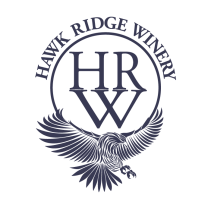 Hawk’s Eye Pinot Grigio – Our Pinot Grigio has a nice bright acidity, featuring flavors of lemon, lime and a soft touch of minerality to the finish.  12.7% A.B.V., 0% R.S, 3.09 pHRetail Case Price = $354, Wholesale Case Price = $247, Wholesale Bottle Price = $20.59, Retail Bottle Price at Hawk Ridge =$29.50Sassy Hawk White Wine – Our Seyval Blanc features flavors of Granny Smith apple, pineapple, and lime zest. 11.9%A.B.V, 0%R.S., pH=3.55Retail Case Price = $336, Wholesale Case Price = $235.20, Wholesale Bottle Price = $19.60, Retail Bottle Price at Hawk Ridge = $28MoHawk Sauvignon Blanc – Crisp, citrusy, and fresh, our Sauvignon Blanc is full of aromas of fresh cut grass, lime zest, and white grapefruit. It has bright, refreshing acidity and a dry citrus finish, reminiscent of grapefruit pith and gooseberries. 13.1% A.B.V, 0%R.S., 3.44 pHRetail Case Price = $384, Wholesale Case Price = $268.80, Wholesale Bottle Price = $22.40, Retail Bottle Price at Hawk Ridge = $32Western CT Highlands Estate Grown White – A blend of estate grown Seyval Blanc and Cayuga, this wine aromas of lemon zest, honey and flavors of tart pineapple and Granny Smith apple. 12.7% A.B.V., 0%R.S., 3.36 pHRetail Case Price = $300, Wholesale Case Price = $210, Wholesale Bottle Price = $17.50,Retail Bottle Price at Hawk Ridge = $25Soaring Hawk White Sangria – Fun and fruity, our white sangria has luscious flavors of mango, ruby grapefruit, and mandarin orange creating a bold and flavorful sangria to be enjoyed on its own or with your choice of fruits and soda. 11.6% A.B.V., 2.5%R.S, 3.42 pHRetail Case Price = $324, Wholesale Case Price = $226.80, Wholesale Bottle Price = $18.90,Retail Bottle Price at Hawk Ridge = $27Western CT Highlands Estate Grown Rose – This dry, estate grown rosé showcases aromas of strawberry confections and white florals with flavors of tart cherry, key lime and hibiscus. 14.3% A.B.V., 0% R.S., 3.51 pHRetail Case Price = $300, Wholesale Case Price = $210,  Wholesale Bottle Price = $17.50Retail Price at Hawk Ridge = $25All Day Rosé – This delicate rosé has lively aromas of hibiscus and ripe summer berries.  Touches of rhubarb, cranberry, and raspberry grace the palate with a refreshing acidic finish.  12.8% A.B.V., 0.75%R.S., 3.42 pHRetail Case Price = $336, Wholesale Case Price = $235.20, Wholesale Bottle Price = $19.60,Retail Bottle Price at Hawk Ridge = $28Mad Hawk Red– This Temperanillo and Mouvedre blend boasts big flavors of blueberry and strawberry, with notes of pepper and allspice to the finish. The Rioja style blend is full bodied with a lingering spicy finish. 13.7% A.B.V., 0%R.S., 3.96 pHRetail Case Price = $360, Wholesale Case Price = $252, Wholesale Bottle Price = $21, Retail Bottle Price at Hawk Ridge = $30Talon Red – This Cabernet Sauvignon aged with French Oak has dense berry flavors with soft earth tomes to the finish. Bits of cranberry, plum, and cherry are balanced out with touches of mocha.  12.9% A.B.V., 0%R.S., 3.77 pHRetail Case Price = $408, Wholesale Case Price = $285.60, Wholesale Bottle Price = $23.80, Retail Bottle Price at Hawk Ridge = $34Red Sangria – Our sangria is crafted using grape wine infused with organic natural flavors, giving it a diverse explosion of flavor on the palate. Excellent served right from the bottle or with your choice of fresh fruits and soda.  11.6% A.B.V., 2.5%R.S., 3.48 pHRetail Case Price = $324, Wholesale Case Price = $226.80, Wholesale Bottle Price = $18.90, Retail Bottle Price at Hawk Ridge = $27NightHawk’s Watch – Our Pinot Noir has ripe berry flavors of blackberry, raspberry, and boysenberry. Lighter bodied, with soft tannins, this wine pairs well with appetizers, soft cheese and meats, and is wonderful with succulent pork dishes. 12.2%A.B.V., 0% R.S., 3.69 pHRetail Case Price = $384, Wholesale Case Price = $268.80, Wholesale Bottle Price = $22.40,Retail Bottle Price at Hawk Ridge = $32Hawk’s Beak Reserve-This rich, full-bodied expression of the Petit Syrah grape showcases flavors of bramble fruit the sweet yet earthy notes of cigar box. Aging in French Oak supplies this wine with a complex bourbon barrel-esque bouquet. Fleshy with a slight perception of sweetness, Hawk’s Beak is well-rounded and balanced yet bold enough to stand out among the crowd, just like you. Retail Case Price = $540, Wholesale Case Price = $378, Wholesale Bottle Price = $31.50, Retail Bottle Price at Hawk Ridge =$45Trooper’s Red– A rich, bold Cabernet Sauvignon aged with French Oak has lively berry and red fruit notes with a rich vanilla finish. An excellent accompaniment to beef, lamb, or your favorite Sunday family dinner. Retail Case Price= $528, Wholesale Case Price = $369.60, Wholesale Bottle Price = $30.80, Retail Bottle Price at Hawk Ridge = $44